THAILAND – Khao Sok – Khao Sok Nature Adventures 4D3N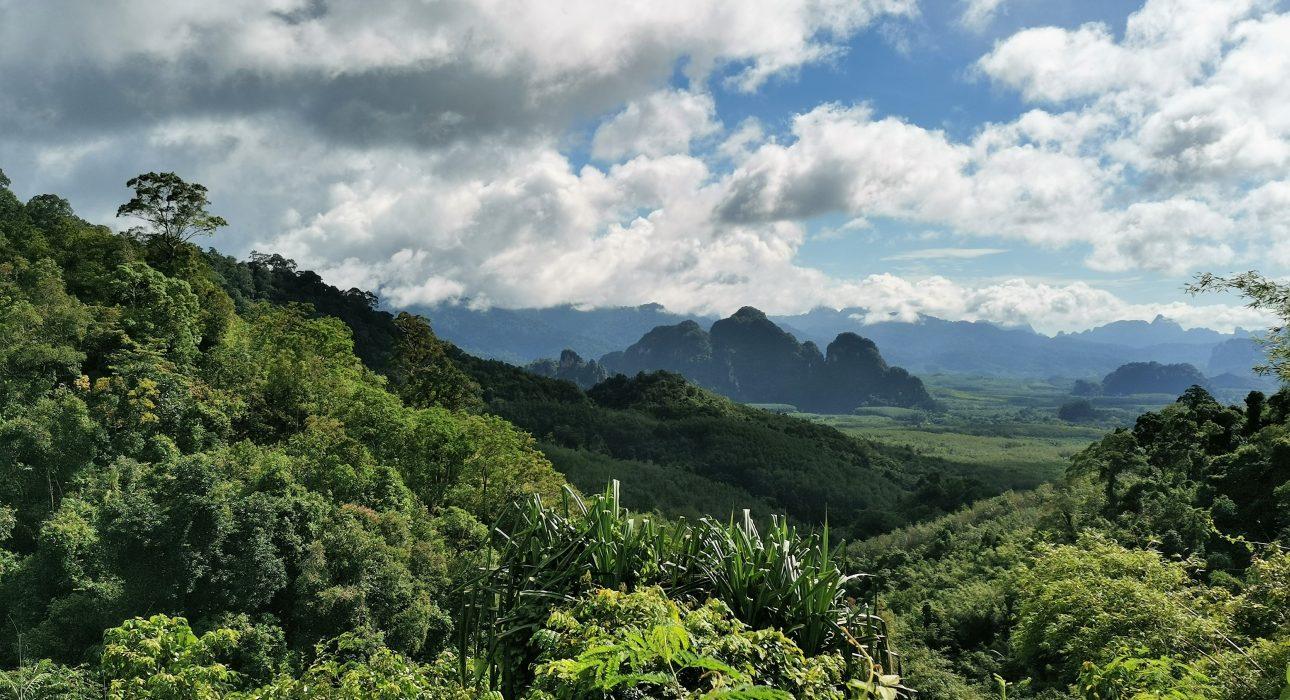 Over ViewThemeSustainableCountry - CityThailand - Phuket - Krabi - Phang Nga - Khao Lak - Khao SokLevel of difficultiesLEVEL 1Price level$$$$SeasonalityRecommended from November to May (will be humid and wet in the rainy season)Max Pax12Market segmentThematic LeisureArrival CityPHUKET/ SURAT THANI / KHAO LAK / KHURA / BURI / KRABI / RANONGDeparture cityPHUKET/ SURAT THANI / KHAO LAK / KHURA BURI / KRABI / RANONGItineraryNumber of days and nights4 days - 3 nightsDay by day descriptionThe itinerary begins with a private transfer from either Surat Thani / Khao Lak / Phuket / Krabi to Khao Sok National Park and the Khao Sok Riverside Cottages. Arrival is scheduled for lunch, after which a small overnight bag should be prepared for the exciting adventure of an overnight stay in a hammock in the jungle. Hiking in the heart of the jungle and rainforest, jungle cooking, and sharing moments with the expert guide around the campfire will provide an exciting and memorable experience in nature.Return to the resort will be in time for lunch and the afternoon can then be spent at leisure relaxing in the bucolic settings along the riverbank. The overnight stay will be at Khao Sok Riverside Cottage.The third day will be dedicated to the discovery of Cheow Larn Lake, culminating with the unique opportunity to stay overnight on the lake amidst dream-like scenery. The sounds of nature and wildlife on the lake provide a natural wake-up call before guests spend free time enjoying the last moments on the lake: kayaking, swimming or relaxing until lunch and the longtail boat transfer back to the Ratchaprapha dam and then onward transfer to the next destination.Selling pointsA tailor-made tour offering a different perspective and discovery of Khao Sok National Park3 alternative experiences and ways to experience Khao Sok: cottage / camping in the jungle / floating raftThe unique experience of a night in a hammock in the jungleIdeal for soft adventurer travelers, but also families or couples looking for adventureAn experience close to nature – ideal for nature loversA true discovery of Khao Sok guided by trained expert local guidesOptionsActivitiesThe program is already quite full but on either of the 2 days, during the afternoon at leisure, guests can enjoy the following optional activities (not included but possible to add in the program)Canoe Tour on Sok RiverBamboo raftingElephant bathing experienceMassageExtensionsAdditional nights in Khao Sok or in Cheow Larn Lake are always possiblePhotos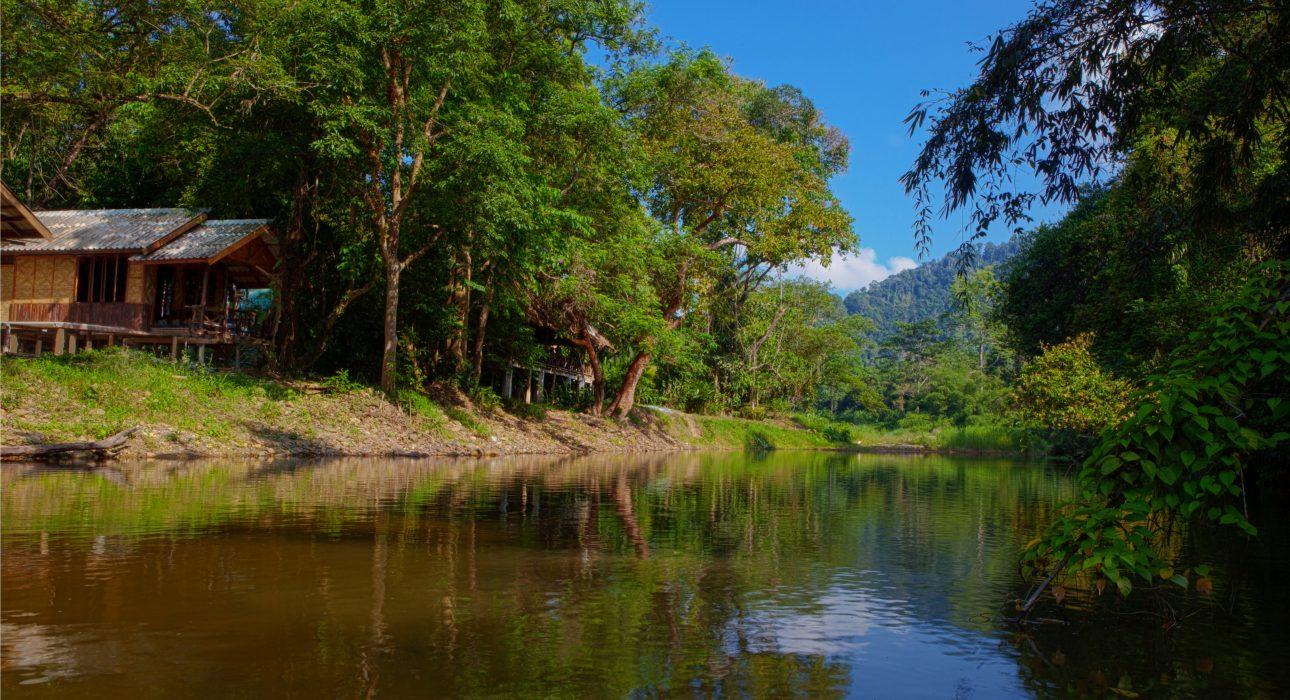 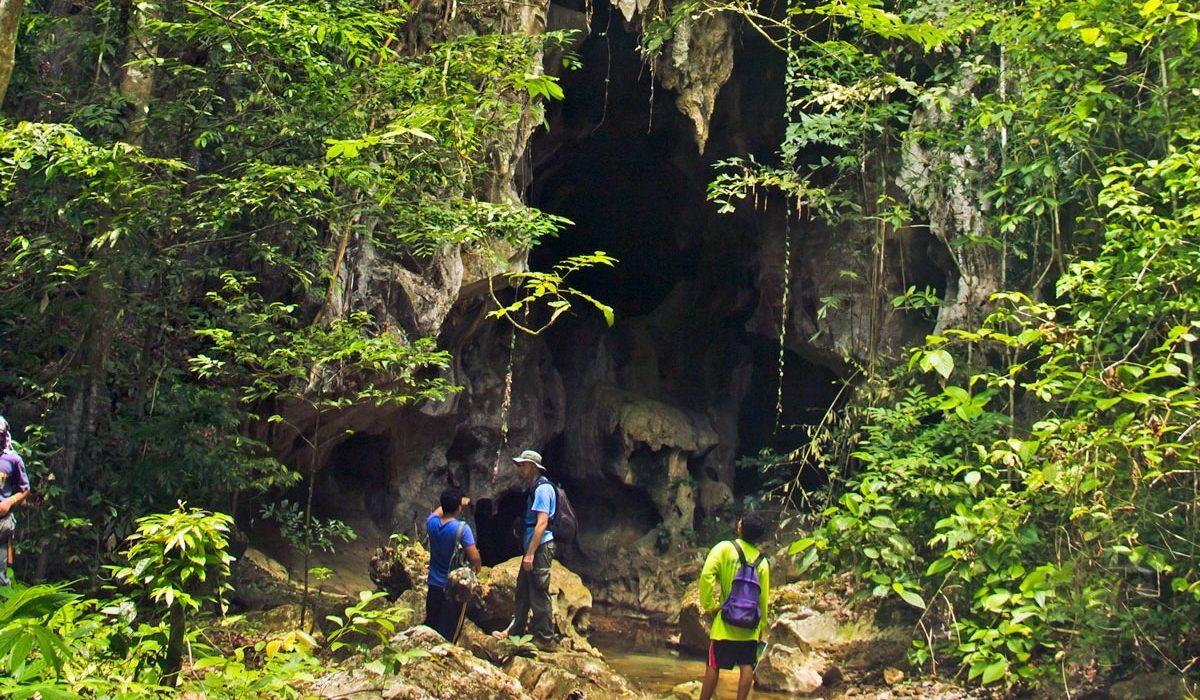 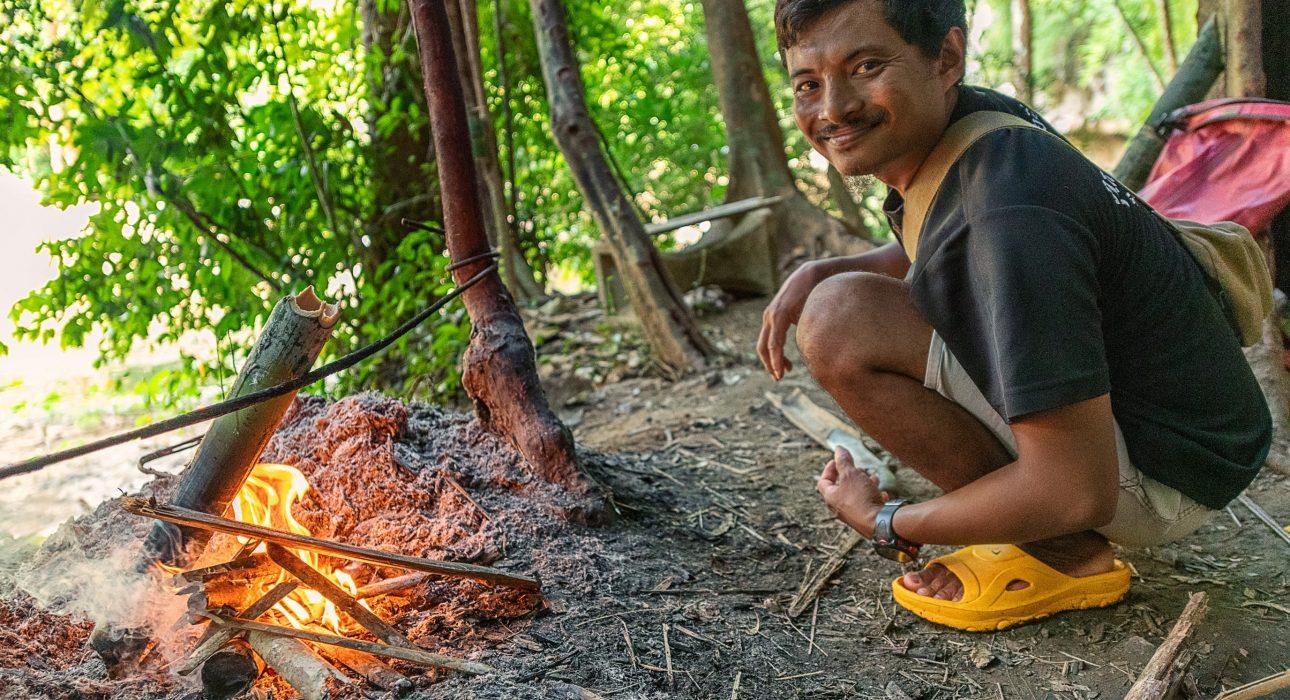 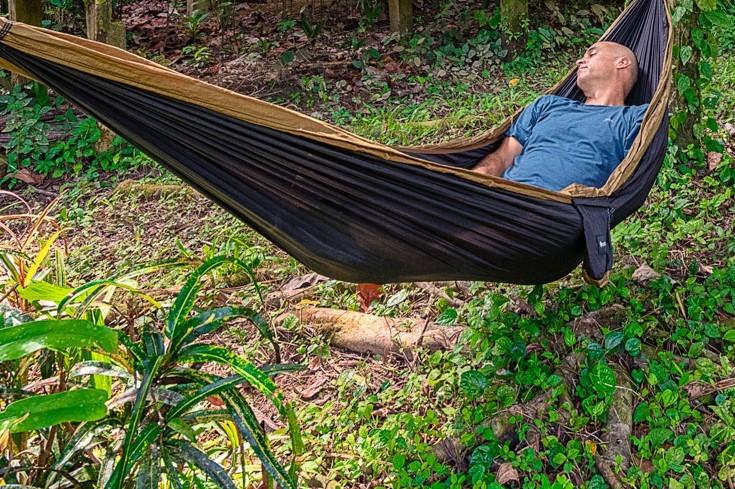 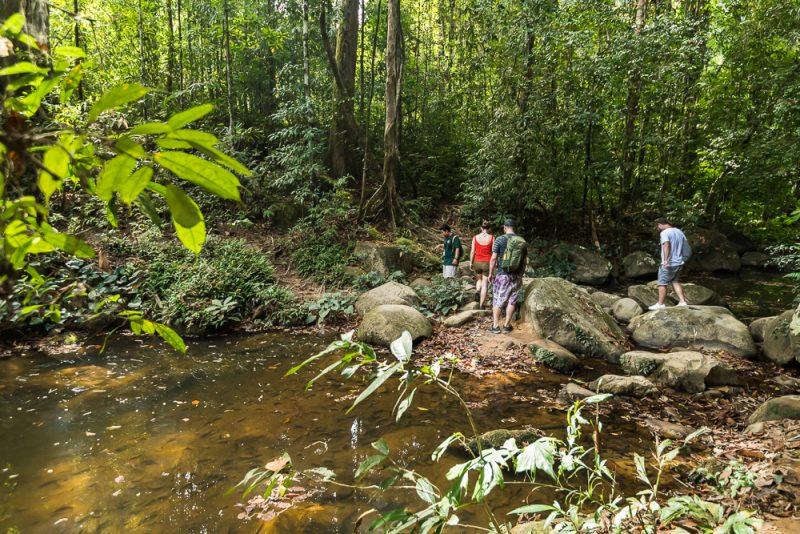 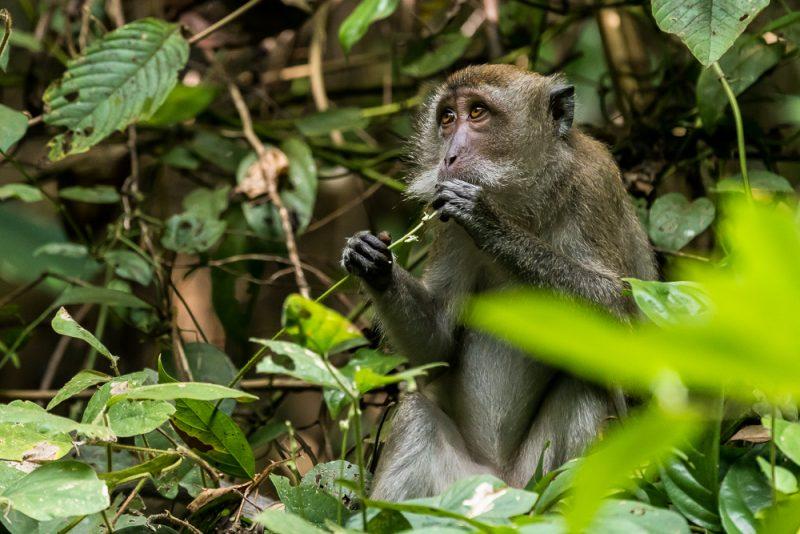 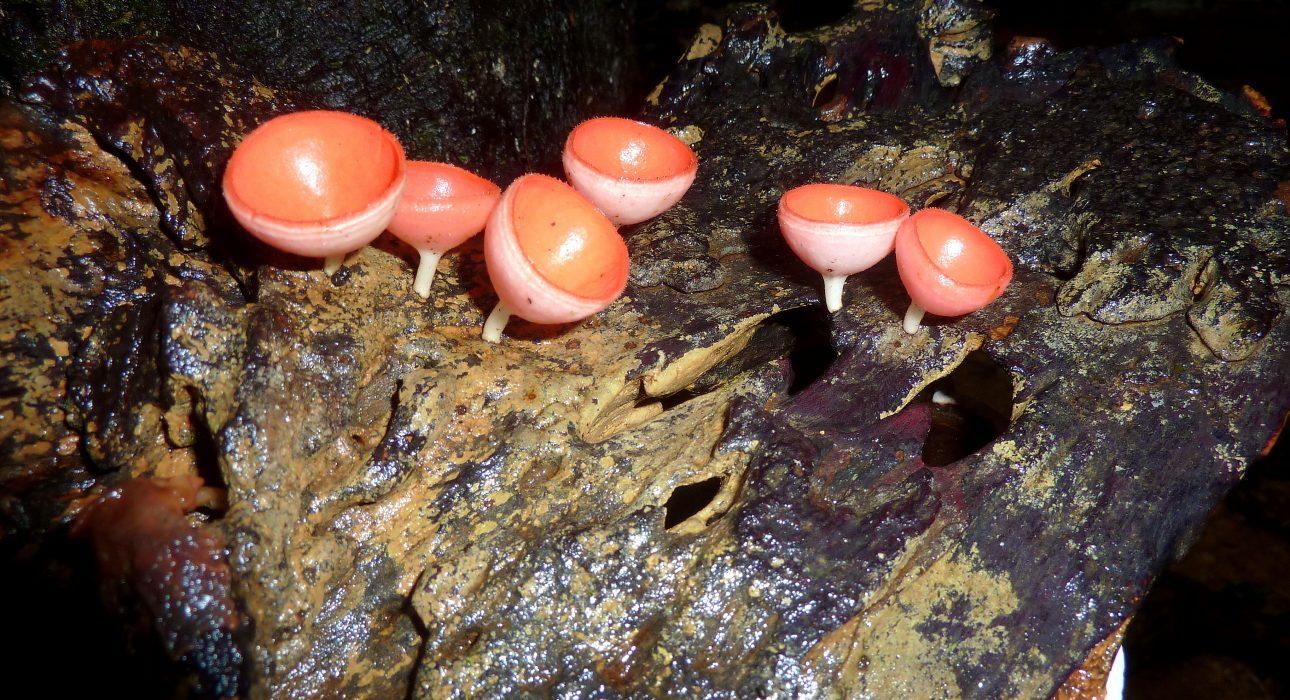 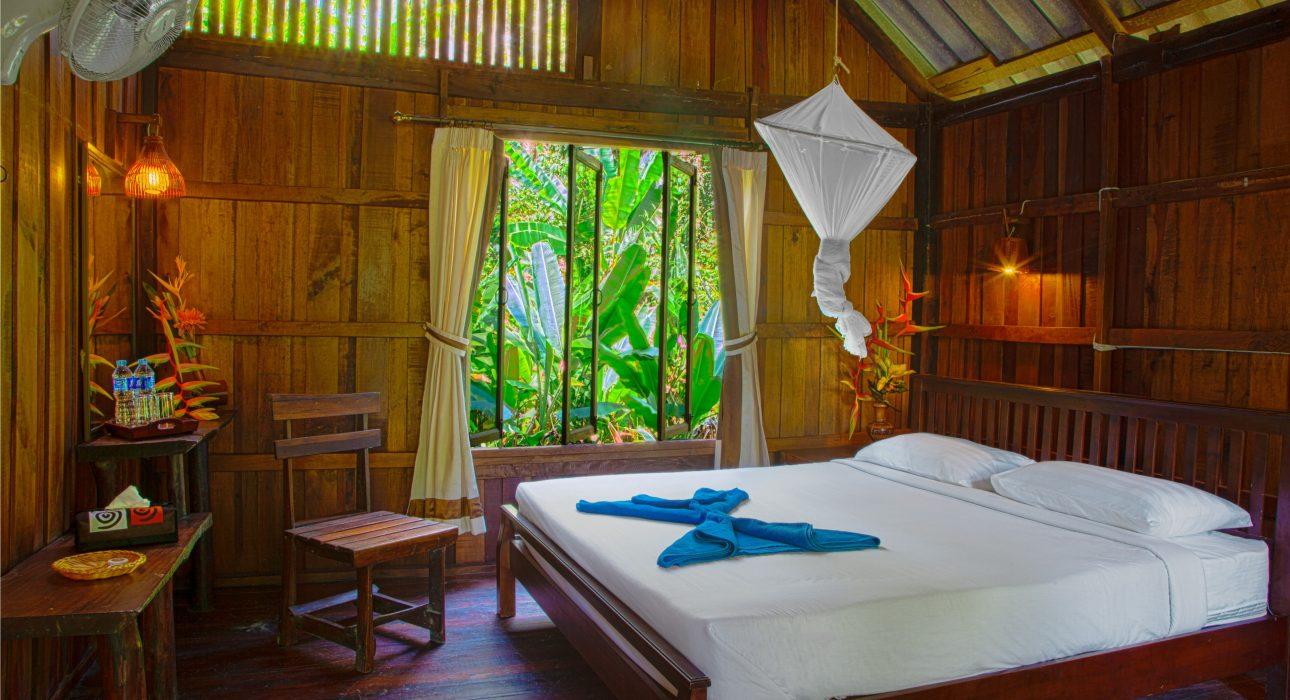 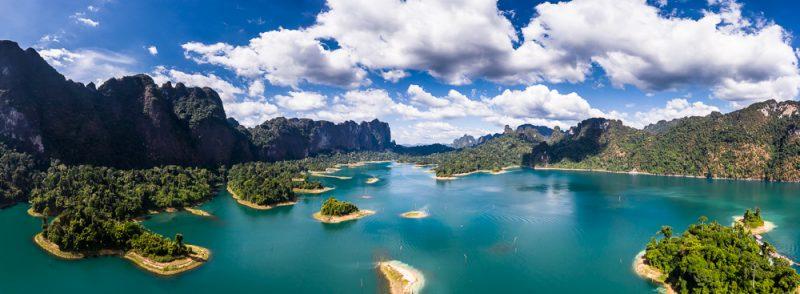 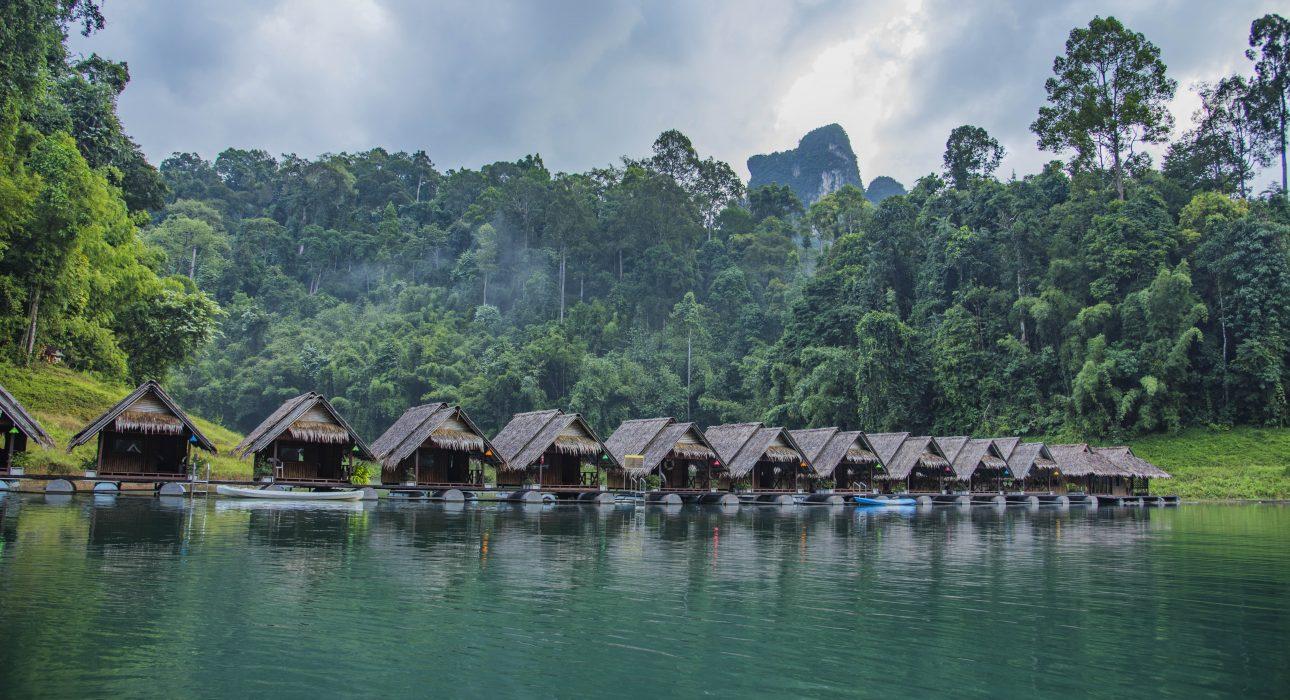 Easia Travel Head Office